Задания для учеников 4 класса по 4 л дооп Рисунок.Тема: Зарисовки отдельных предметов. Выявление конструктивной основы.Размещение, построение, выявление конструктивной основы.Материал: бумага А3, карандаш различной твердости. Освещение: боковое.Примеры: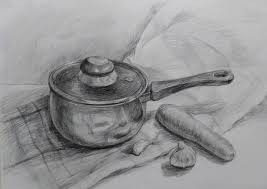 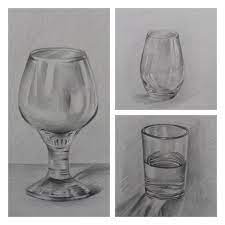 ЖивописьТема: Портрет-этюд /Этюд головы человека.Материал: акварель/гуашь, бумага А3, освещение естественное.Задача: индивидуальная цветовая характеристика. Элементы моделировки головы цветом. Нахождение основной цветовой характеристики лица и волос без детальной моделировки цветом. Композиционное решение.Пример: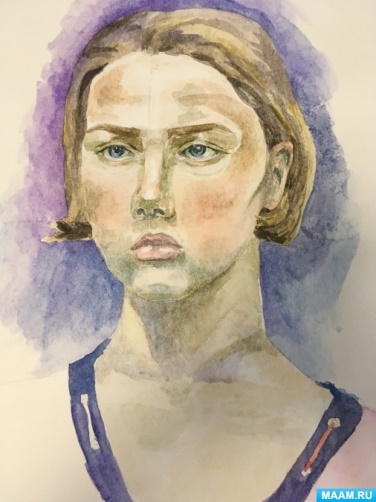 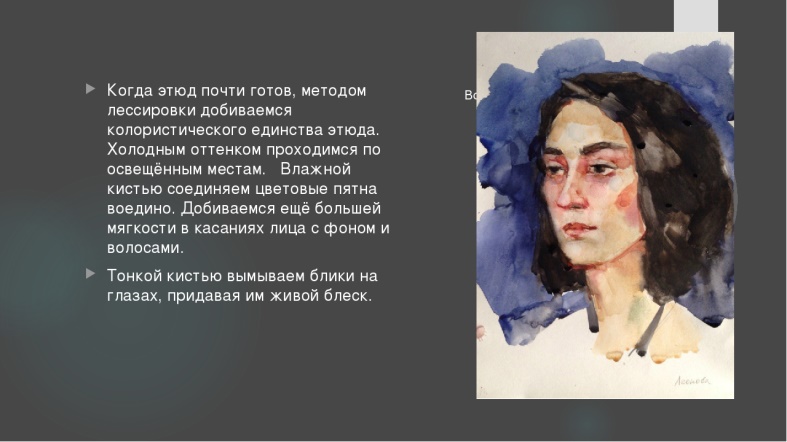 Композиция станковаяТема: Композиционный групповой портрет: «Моя семья», «Мои друзья».Задача: умение видеть характерное и главное и передать это в эскизе. Масштаб, силуэт, цветовая гармония. Попытка передачи портретного сходства, индивидуальности образа, различия фактуры лица, волос, одежды, фона. Основы строения лица человека.Размер листа А2-А3. Материал: по выбору учащегося.Композиция прикладнаяТема: Декоративное изделие из ткани. Составление эскиза игольницы.Задача: Нарисовать несколько эскизов игольницы , разных по форме.Беседы об искусстве.Тема: Искусство Владимиро-Суздальского княжества XII в.Распад Киевской Руси на феодальные княжества. Появление местных художественных школ. Общественный строй этого времени. Связь архитектуры с пейзажем. Успенский собор (1185-1189). Дмитриевский собор (1193-1197). Татаро-Монгольское нашествие и его тяжелые последствия для русского народа.